SILABO DE ESTRATEGIAS DIDÁCTICAS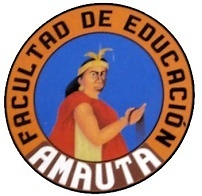 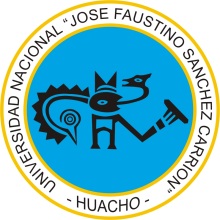 INFORMACIÓN GENERALDepartamento Académico: Ciencias de la Educación y Tecnología EducativaEscuela			    : Académico Profesional  tecnología educativa.Especialidad		    : Construcciones metálicasAsignatura		    : Estrategias DidácticasPre requisito		    : 207 – Diseño CurricularCódigo			    : 305Área Curricular		    : Formación Profesional BásicaNúmero de horas	    : cuatro (04) Créditos			    : tres (03)Ciclo – Semestre	    : III / 2018 - IProfesor                        : Mg. Ronald Basilio Mejía Carpio.SUMILLALa asignatura  está  referida a la óptima combinación de modos, medios  y recursos didácticos para desarrollar el programa didáctico formulado y lograr las capacidades  y competencias de aprendizaje, para conducir el proceso de enseñanza-aprendizaje, porque constituyen un instrumento operativo esencial en la formación profesional del futuro docenteOBJETIVOSDefinir, describir y explicar la naturaleza de la didáctica y estrategias didácticas Definir, describir  y seleccionar adecuadamente la metodología, los métodos, procedimientos y técnicas didácticasDescribir los métodos, procedimientos y técnicas didácticas para construir las estrategias didácticas a través de modos y medios didácticos, argumentando el adecuado empleo en el proceso de la enseñanza - aprendizaje.Definir, describir y distinguir  las estrategias de enseñanza y aprendizaje CONTENIDOS TRANSVERSALESInvestigación de los contenidos de la asignatura, a fin de acrecentar y habituar a los alumnos el descubrimiento de los asuntos relacionados con la formación docente.El desarrollo de la asignatura propende a habituar  al futuro docente a la práctica de valores éticos y morales, que constituyen la formación actitudinal.Formación paulatina del desempeño y rol del futuro docente en todas las acciones académicas que realiza en los ciclos de estudios de su nivel y especialidad.UNIDADES DIDÁCTICASI UNIDADLa naturaleza de didáctica y las estrategias didácticas.La metodología y el métodoII UNIDADLos medios y materiales didácticos.Estrategias de enseñanza y aprendizajeESTRATEGIAS DIDÁCTICASMATERIALES y MEDIOS DIDÁCTICOS - RECURSOSMateriales: Papelotes, plumones, DCN, útiles de escritorio, textos, separatas.Medios: Computadora, CD,  USB, Internet, móvil, diapositivas, proyector.Recursos:Humanos: Alumnos, docentes, PP.FFInstitucionales: Universidad, Facultad de Educación, DREL, UGELEconómicos: Inversión para la formación profesional.EVALUACIÓNModalidades:Autoevaluación 		Valoración del desempeño y rendimiento personal.Coevaluación 		Valoración del trabajo grupal Heteroevaluación 		Valoración del rendimiento académico por el docente.Pruebas:Pruebas de desarrolloIntervenciones Orales.Fundamentación de los trabajos de investigaciónAsistencia y puntualidad, concordante con el Reglamento Académico de la Universidad.Criterios, Indicadores e Instrumentos de EvaluaciónBIBLIOGRAFÍA GENERALALMEYDA S. Orlando. “Estratégias Metodológicas” S.C, Lima 2017AUSUBEL, David “Psicología Educativa” Editorial Trillas. México.2017ABOLIO, Susana. La Tarea Del Docente. Editorial marymar, Buenos Aires 2017OGADE I. BARDAVID N.E. Los materiales Didácticos. Ed. Trillas México 2017Ley General de Educación Nº 28044 Normas para la organización y desarrollo de las actividades del presente año escolar.Diseño curricular Nacional 2018Proyecto educativo institucional de una I.E. edit. ABEDUL 2017 (ACTUALIZADO)OGADE I. BARDAVID N.E. Los materiales didácticos. Ed Trillas México 2017SANTIBAÑEZ L. Vicente. Hacia un enfoque renovado de material educativo. Ediciones U.P San Martin Lima  2017FERNANDEZ SARRAMONA y TARRIN. Tecnología didáctica. Editorial kapeluz, Madrid 2017GARCIA Y RODRIGUEZ C. el maestro y  los métodos de enseñanza. Edit. Trillas. México 2017HEREDIA ANCONA, Berta. Manual de elaboración de materiales didácticos. Editorial Trilla. México.RAYMON WIMAN. Material didáctico. Editorial Trillas. México. 2017NERICI, Imedeo, Metodología de la enseñanza media y superior. Editorial Cincel, kapaluz, Madrid 2017TAFUR  PORTILLA, Raúl. Tecnología Educativa. Editorial Mantaro. Lima 2017Huacho, Abril del 2018CAPACIDADESCONOCIMIENTOSSEMANASSESIONES Define el concepto, describe su estructura y explica la relación de la didáctica con la psicología, lógica y la pedagogía. LA DIDACTICA:-Concepto de la didáctica-Objeto y campo de la didáctica-Leyes y principios de la didáctica.-Funciones de la didáctica -Estructura de la didáctica-Relación de la didáctica con la psicología, la lógica y la pedagogía -Modelos didácticos1231 23456Define y describe la naturaleza y estructura de las estrategias didácticas LAS ESTRATEGIAS DIDAC.-Concepto y características de la estrategia-Las estrategias didácticas- Los medios didácticos 47    8Define y describe el concepto, características y clasificación de la metodologíaLA METODOLOGIA:-Concepto y características de la  Metodología -Clasificación de la metodología59Define y describe el método EL METODO:-Concepto y características -Estructura del método -Principios de métodos -Requisitos de un método-Clasificación del método 5                10Define y describe el método didáctico EL METODO DIDACTICO:-Concepto y características -Estructura del método didáctico-Fundamentos de los métodos  Didácticos -Clasificación de los métodos  Didácticos 61112Identifica y desarrolla los métodos didácticos centrados en la actividad de los discentesMETODOS DE APRENDIZAJE EN LA ACTIVIDAD DISCENTE:-Concepto y característica-Clasificación y variantes:El método activo constructivistaEl método de actividades significativasEl método de proyectos El método por descubrimiento El método investigativo Método dialectico Método de seminario Método inductivo 71314Identifica y desarrolla los métodos didácticos centrados en la actividad de los docentes  METODOS DE ENSEÑANZA EN  LA ACTIVIDAD DEL DOCENTE:-El método deductivo-El método expositivo -El método demostrativo815Primera  Evaluación Parcial  8 16CAPACIDADESCONOCIMIENTOSSEMANAS SESIONES Define y describe los medios y materiales didácticos LOS MEDIOS Y MATERIALES DIDACTICOS:-Concepto y características -Clasificación de los medios y materiales didácticos917 18  Define, describe y selecciona medios y materiales visualesLOS MEDIOS Y MATERIALES VISUALES:-Concepto y características-Clasificación 1019Define, describe y selecciona medios Y materiales auditivos LOS MEDIOS Y MATERIALES AUDITIVOS:-Concepto y características-Clasificación 1020Define, describe y selecciona medios y materiales táctilesLOS MEDIOS Y MATERIALES TACTILES:-Concepto y características -Clasificación 1121        Define, describe y selecciona medios y materiales audiovisualesLOS MEDIOS Y MATERIALES AUDIO-VISUALES:-Concepto y características-Clasificación 1122Define, describe y selecciona medios y materiales tacto visualesMEDIOS Y MATERIALES         TACTOVISUALES:-Significado y características -Clasificación 1223Define, describe y selecciona la multimedia didáctica MULTIMEDIA DIDACTICO:-Significado y características -Clasificación1224Define, describe y distingue las estrategias de enseñanza y aprendizaje ESTRATEGIAS DE ENSEÑANZA Y APRENDIZAJE:-significado y característica-clasificación-estrategias de enseñanza-estrategias de aprendizaje 132526Define, describe y distingue las estrategias individuales y grupalesESTRATEGIAS INDIVIDUALES Y  GRUPALES:-Significado -Estrategias individuales -Estrategia grupales142728Define, describe y distingue estrategias cognitivas y metacognitivasESTRATEGIAS COGNITIVAS Y METACOGNITIVAS:-Significado y características -Estrategias cognitivas-Estrategias metacognitivas 152930Segunda evaluación  parcial1631 -32MÉTODOSTÉCNICASPROCEDIMIENTOSACTIVIDADES DE APRENDIZAJEACTIVOSanálisis – crítica.aprecio - reflexionesdiálogo – debateargumentacióncomparación - clasificaciónCOGNITIVOSTECNOLÓGICOSCritica de información. Diseño de mapas Conceptuales.Cruce de informacionesLogro de conclusiones.INVESTIGACIÓNFundamentaciónDinámicas grupalesLecturas analíticasMeta cogniciónAPLICATIVOSDEMOSTRATIVOSIntercambio de ideas.Fundamentación de temas por grupos.Descripción y explicación de los logros alcanzados.VALORATIVOSActitud críticaJuicios de valorReflexionesValoraciónAuto y CoevaluaciónFORMATIVOSACTITUDINALESValoración y crítica constructiva del trabajo y desempeño.Autocrítica y reflexiones personales y grupales.CRITERIOSINDICADORESTECNICAS -INSTRUMENTOSDefinición, descripción y explicación de  la naturaleza de la didáctica y las estrategias didácticas Definición, descripción  y seleccionar adecuadamente la metodología, los métodos, procedimientos y técnicas didácticasDistinguir y seleccionar adecuadamente los medios y materiales didácticos.Definición, descripción y distinción de las estrategias de enseñanza y aprendizajeDefine, describe y explica  la naturaleza de la didáctica y las estrategias didácticasDefine, describe  y selecciona adecuadamente métodos, procedimientos y técnicas didácticasDistingue y selecciona los medios y materiales didácticosDefine, describe y distingue las estrategias de enseñanza y aprendizaje Ficha de autoevaluaciónMapas Conceptuales y SemánticosPrueba de desarrolloMapas Conceptuales y SemánticosCuestionariosLista de cotejoPrueba de desarrolloCoevaluaciónDiseño y desarrollo de una claseLista de cotejoAutoevaluaciónCoevaluación